PHÁC ĐỒ XỬ TRÍ VỠ TẠNG ĐẶCKHOA NGOẠI ĐTYCI. NGUYÊN NHÂN VỠ TẠNG ĐẶC:• Chấn thương bụng kín, tai nạn lao động, tai nạn sinh hoạt, tập luyện thể thao.• Vết thương bụng kín do vật sắc nhọn, hỏa khí...II. HÌNH THÁI TỔN THƯƠNG:• Tụ máu dưới bao:Khi bao gan, bao lách còn nguyên có thể có tụ máu dưới bao; có thể tự cầm hoặc lan rộng.• Rách nhu mô:Sâu hay nông tùy theo cơ chế chấn thương• Phối hợp với các tổn thương khácChấn thương sọ não Chấn thương ngực Vỡ tạng rỗngIII. LÂM SÀNG VỠ TẠNG ĐẶC:• Hỏi bệnh sử, cơ chế chấn thương• Khám toàn diện tìm dấu xây sát thành bụng, các tổn thương phối hợp: chấn thương sọ não, chấn thương ngực..• Hội chứng xuất huyết nội: da xanh niêm nhạt, vã mồ hôi, tay chân lạnh, mạch nhanh yếu, huyết áp tụt, thở nhanh nông, thiểu niệu.• Hội chứng viêm phúc mạc: bụng cứng ấn đau, phản ứng thành bụng (+)SƠ ĐỒ XỬ TRÍ VỠ TẠNG ĐẶC CHẤN THƯƠNG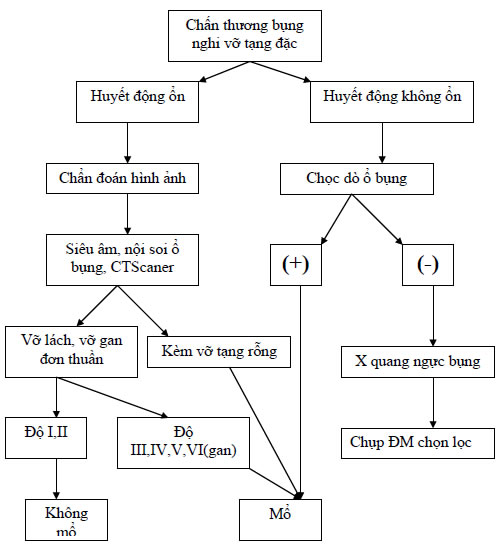 